K O N K U R S   G R A N T O W Y DLA ORGANIZACJI POZARZĄDOWYCH WOJEWÓDZTWA LUBUSKIEGO w 2021 ROKUDziałając na podstawie art. 25 ustawy z dnia 12 marca 2004 r. o pomocy społecznej 
(Dz. U. z 2020 r., poz. 1876 ze zm.), w związku z art. 11 ust. 1 i 2 oraz art. 13 ust. 1 ustawy z  dnia 24 kwietnia 2003 r. o działalności pożytku publicznego i o wolontariacie (Dz. U. z 2020r., poz. 1057 ze zm.) WOJEWODA LUBUSKIogłasza otwarty konkurs ofert na dofinansowanie realizacji zadań pomocy społecznej w 2021 roku i zaprasza do składania ofert.Zlecenie realizacji zadań publicznych nastąpi w formie ich wspierania wraz z udzieleniem dotacji na dofinansowanie realizacji zadań.I. PODMIOTY UPRAWNIONE:organizacje pozarządowe w rozumieniu ustawy z dnia 24 kwietnia 2003 r. 
o działalności pożytku publicznego i o wolontariacie (Dz. U. z 2020 r., poz. 1057 
ze zm.) prowadzące działalność w obszarze pomocy społecznej na terenie województwa lubuskiego;osoby prawne i jednostki organizacyjne działające na podstawie przepisów o stosunku Państwa do Kościoła Katolickiego w Rzeczypospolitej Polskiej, 
o stosunku Państwa do innych kościołów i związków wyznaniowych oraz o gwarancji wolności sumienia i wyznania, jeśli ich cele statutowe obejmują prowadzenie działalności w zakresie pomocy społecznej, o których mowa w art. 25 ust.1 ustawy z dnia 12 marca 2004 r. o pomocy społecznej (Dz. U. z 2020 r., poz. 1876 ze zm.), których terenem działania jest województwo lubuskie;podmioty uprawnione do udziału w postępowaniu konkursowym składają pisemne oferty realizacji zadania publicznego wg wzoru określonego w rozporządzeniu Przewodniczącego Komitetu Do Spraw Pożytku Publicznego z dnia 24 października 2018 roku w sprawie wzorów ofert i ramowych wzorów umów dotyczących realizacji zadań publicznych oraz wzorów sprawozdań z wykonania tych zadań 
(Dz. U. z 2018 r., poz. 2057).II. RODZAJ ZADANIA - PRIORYTETYDziałania podejmowane na rzecz osób i rodzin zagrożonych lub dotkniętych sytuacją kryzysową, związaną ze stanem epidemii – z uwzględnieniem różnych form komunikacji:Zwiększenie liczby godzin/rozszerzenie oferty poradnictwa psychologicznego, pedagogicznego, prawnego adresowanego do osób znajdujących się w sytuacji kryzysowej. Objęcie terapią indywidualną i grupową osób znajdujących się w sytuacji kryzysowej związanej ze skutkami epidemii (osamotnienie, izolacja, stres, problemy egzystencjalne, wychowawcze i in.).Świadczenie poradnictwa specjalistycznego oraz różnych form wsparcia indywidualnego i grupowego przedstawicielom służb pomocy społecznej świadczącym pomoc klientom i podopiecznym w środowisku lokalnym – 
w celu udzielenia im wsparcia psychologicznego, niwelowania skutków stresu.Działania na rzecz osób bezdomnych oraz zagrożonych bezdomnością. Poprawa warunków bytowych i rozwój miejsc z możliwością pobytu całodobowego dla osób bezdomnych w placówkach udzielających tymczasowego schronienia:- zapewnienie pomocy doraźnej, w szczególności rzeczowej i żywnościowej;- doposażenie placówki w niezbędny sprzęt.	Utworzenie i utrzymanie miejsc kwarantanny/izolacji dla osób bezdomnych.Doposażenie placówek dla osób bezdomnych w:- środki ochrony osobistej, - sprzęt dezynfekujący, - środki dezynfekujące.                                                                                                                                                                    III. WYSOKOŚĆ ŚRODKÓW PRZEZNACZONYCH NA REALIZACJĘ ZADANIANa wsparcie organizacji pozarządowych w 2021 roku przeznaczona jest kwota 150.000 zł (słownie: sto pięćdziesiąt tysięcy złotych). IV. WARUNKI I ZASADY PRZYZNAWANIA DOTACJIWymagane dokumenty:Do prawidłowo wypełnionej oferty należy dołączyć:kopię aktualnego odpisu z Krajowego Rejestru Sądowego; w przypadku kościelnych osób prawnych – dekret powołujący; aktualność wpisów w przypadku kościelnych osób prawnych należy potwierdzić przez notariusza kurii;aktualny statut organizacji;w przypadku oferty wspólnej – kopia umowy partnerskiej zawartej pomiędzy oferentami, potwierdzona za zgodność z oryginałem;pełnomocnictwa lub upoważnienia członków Zarządu, osób uprawnionych 
do reprezentowania podmiotu, podpisywania umów; porozumienie w przypadku zawarcia partnerstwa na czas realizacji projektu – oryginał;dokument potwierdzający wpis do właściwego rejestru wojewody, jeśli zadanie realizować będzie jednostka uprawniona do uzyskania takiego wpisu;do ofert należy dołączyć opinie o deklaracji współpracy (działania podejmowane 
w ramach priorytetów powinny być skierowane do klientów jednostek organizacyjnych pomocy społecznej) według statutowych obszarów działania organizacji i kompetencji ustawowych w ramach zadań gminy lub powiatu, według wzoru stanowiącego załącznik od nr 1 do nr 2 do niniejszego Ogłoszenia, w zależności od wybranego priorytetu;Oświadczenie oferenta o osobach realizujących zadania ujęte w ofercie, 
w zakresie posiadanego przygotowania do realizacji projektowanego zadania, sposobu i miejsca aktualnego zatrudnienia, planowanego źródła i kwoty wynagrodzenia za realizację zadań ujętych w ofercie, a w przypadku osoby zatrudnionej w jednostce organizacyjnej pomocy społecznej – zobowiązanie 
do realizacji projektowanych zadań w godzinach wykraczających poza godziny pracy wynikające ze stosunku pracy w tej jednostce według wzoru stanowiącego załącznik nr 3 do niniejszego Ogłoszenia;Wypełnienie oraz przesłanie w formie elektronicznej na adres e-mail:  sylwia.krasinska@lubuskie.uw.gov.pl, teresa.ozimek@lubuskie.uw.gov.pl 
kalkulacji kosztów stanowiącego załącznik nr 4 do niniejszego Ogłoszenia.W przypadku kserokopii wymaganych załączników osoby upoważnione powinny potwierdzić je za zgodność z oryginałem (każdą stronę). Formularze oferty muszą być wypełnione w języku polskim, czytelnie, komputerowo, maszynowo lub odręcznie pismem drukowanym. Nieczytelność oferty dyskwalifikuje 
ją ze względów formalnych z konkursu.W ofercie należy wypełnić pkt IV.13, tzn. opisać bazę lokalową, zasoby materialne, środki transportu itp., jakimi dysponuje podmiot składający ofertę bez dokonywania wyceny wkładu rzeczowego.Dwie lub więcej organizacji pozarządowych lub innych uprawnionych podmiotów działających wspólnie, mogą złożyć ofertę wspólną. W przypadku zawarcia umowy 
o wykonanie zadania, ponoszą solidarną odpowiedzialność za powstałe zobowiązania.Podmiot uprawniony może aplikować o dofinansowanie na realizację jednej oferty uwzględniającej realizację jednego priorytetu (zgodnie z pkt II). UWAGA: Nazwę wybranego priorytetu należy wpisać na pierwszej stronie oferty, 
w tytule zadania publicznego. Może on być poprzedzony nazwą: Konkurs Grantowy Wojewody Lubuskiego w obszarze pomocy społecznej.Klauzula informacyjna dotycząca przetwarzania danych osobowych w ramach otwartego konkursu ofert na realizację zadań publicznych Wojewody Lubuskiego w 2021 rokuZgodnie z art. 13 Rozporządzenia Parlamentu Europejskiego i Rady (UE) 2016/679 z dnia 27 kwietnia 2016 r. w sprawie ochrony osób fizycznych w związku z przetwarzaniem danych osobowych i w sprawie swobodnego przepływu takich danych oraz uchylenia dyrektywy 95/46/WE (ogólne rozporządzenie o ochronie danych) (Dz. U. UE. L. 119.1 z 04.05.2016) informuję, iż:administratorem Pani/Pana danych osobowych jest Wojewoda Lubuski z siedzibą 
w Gorzowie Wlkp. przy ul. Jagiellończyka 8; kontakt z Inspektorem Ochrony Danych - iodo@lubuskie.uw.gov.pl;Pani/Pana dane osobowe przetwarzane będą w celu udziału w konkursie ofert Wojewody Lubuskiego na dofinansowanie realizacji zadań pomocy społecznej 
w 2021r. – na podstawie art. 6 ust. 1 lit. e ogólnego rozporządzenia o ochronie danych;odbiorcami Pani/ Pana danych osobowych będą wyłącznie podmioty uprawnione do uzyskania danych osobowych na podstawie przepisów prawa;Pani/Pana dane osobowe będą przechowywane przez okres 10 lat, licząc 
od początku roku następującego po roku, w którym Zleceniodawca realizował zadanie publiczne;posiada Pani/Pan prawo do żądania od administratora dostępu do treści swoich danych osobowych, ich sprostowania lub ograniczenia przetwarzania, prawo 
do wniesienia sprzeciwu wobec przetwarzania swoich danych;ma Pani/Pan prawo wniesienia skargi do organu nadzorczego, tj. Prezesa Urzędu Ochrony Danych Osobowych, adres:Urząd Ochrony Danych Osobowychul. Stawki 200-193 Warszawatel. 22 531 03 00fax. 22 531 03 01Godziny pracy urzędu: 8.00 – 16.00Infolinia: 606-950-000czynna w dni robocze od: 10.00 – 13.00podanie danych osobowych jest obligatoryjne w zakresie ujętym przepisami prawa, do których podania osoba, której dane dotyczą jest zobowiązana, a w pozostałym zakresie jest dobrowolne. Niepodanie danych skutkowało będzie odmową rozpatrzenia oferty.V.  WARUNKI REALIZACJI ZADANIA, KRYTERIA OCENYZa ofertę spełniającą wymogi formalne uznaje się ofertę:złożoną na obowiązującym druku i w terminie wskazanym w ogłoszeniu;złożoną przez podmiot uprawniony, którego cele statutowe wpisują się 
w obszar pomocy społecznej, o których mowa w art. 25 ust.1 ustawy z dnia 
12 marca 2004 r. o pomocy społecznej (Dz. U. z 2020 r., poz. 1876 ze zm.)zawierającą wszystkie wymagane i podpisane przez osoby uprawnione załączniki;podpisaną i opieczętowaną przez osoby uprawnione;Kryteria stosowane przy wyborze ofert: spełnianie wymogów formalnych (oferta niespełniająca przynajmniej jednego 
z wymogów formalnych nie podlega dalszej ocenie);celowość projektu (stopień uwzględnienia priorytetów i inicjatyw; ocena grupy beneficjentów pod kątem korzystania z pomocy jednostek organizacyjnych pomocy społecznej – oferta kierowana do klientów spoza systemu pomocy społecznej lub/i niemieszcząca się w priorytetach – nie podlega dalszej ocenie);usamodzielnienie klientów (ocena planowanych działań pod względem uzyskania trwałych efektów w zakresie stopnia usamodzielnienia klientów, rozumianego jako docelowe funkcjonowanie bez wsparcia systemu pomocy społecznej);liczba osób objętych pomocą;zasięg projektu (ocena możliwości i potrzeb realizacji zadania na danym terenie); udział środków finansowych własnych lub pozyskanych z innych źródeł na realizację zadania;przy kalkulacji wysokości dofinansowania projektów podmiotów uprawnionych będzie brany pod uwagę wkład własny oferenta – minimum 20% (finansowy); kwotę minimum 20% wkładu własnego powinny stanowić w całości 
lub częściowo środki finansowe, którymi dysponuje podmiot uprawniony (własne lub pochodzące z innych źródeł); za finansowe środki własne i środki z innych źródeł nie uznaje się wyceny wkładu rzeczowego oferenta oraz wyceny wkładu rzeczowego innych podmiotów nieodpłatnie biorących udział w realizacji zadania;wkład pracy wolontariuszy (wkład osobowy), liczony w wysokości do 30 zł, 
za godzinę pracy, może być wliczony do wkładu własnego, jednak nie może być on wyższy niż 50% wkładu własnego;dotacja Wojewody nie może przekroczyć 80% kwoty całkowitej przeznaczonej na realizację projektu. Udziału własnego nie można finansować z innych środków przekazanych z budżetu Wojewody Lubuskiego (np. otrzymanych 
w ramach innych konkursów, na realizację innych zadań zleconych z zakresu administracji rządowej); problematyka proponowanego projektu musi być zgodna ze statutem organizacji (cele i zadania);w przypadku wykonywania pracy na rzecz projektu przez etatowych pracowników jednostek organizacyjnych pomocy społecznej – realizacja projektowanych zadań powinna odbywać się w godzinach wykraczających poza wynikające ze stosunku pracy w danej jednostce.   Tryb przyznawania dotacji: Rozpatrywane są wyłącznie oferty złożone w terminie określonym 
w ogłoszeniu. Należy wypełnić każdy punkt zawarty w druku oferty. 
W przypadku, gdy punkt zawarty w druku oferty nie dotyczy oferenta, należy wpisać „nie dotyczy”.Złożenie oferty nie jest równoznaczne z zapewnieniem przyznania dotacji lub przyznaniem dotacji w oczekiwanej wysokości. Kwota przyznanej dotacji może być niższa od wnioskowanej w ofercie. Podmiot, któremu przyznano niższą dotację niż planowaną przez oferenta, zobowiązany jest do złożenia przed zawarciem umowy:zaktualizowanego zakresu rzeczowego oferty i harmonogramu realizacji zadania,korekty kalkulacji kosztów.  Wojewoda Lubuski może odmówić podmiotowi wyłonionemu w konkursie podpisania umowy w przypadku, jeśli zostaną ujawnione nieznane wcześniej istotne okoliczności podważające wiarygodność merytoryczną lub finansową oferenta.Koszty kwalifikowane do dofinansowania ze środków Wojewody Lubuskiego:Środki finansowe przekazane w ramach dotacji mogą obejmować:Koszty merytoryczne poniesione przez oferenta, bezpośrednio związane 
z celem realizowanego zadania publicznego, w szczególności:koszty osobowe (np. zatrudnienie specjalistów),koszty podróży oraz diety kadry specjalistów realizujących zadanie,wydatki na remonty pomieszczeń,  transport,wynajem pomieszczenia lub obiektu z wyłączeniem pomieszczeń jednostki organizacyjnej pomocy społecznej,wypożyczanie sprzętu,zakup materiałów, sprzętów, narzędzi, przedmiotów, środków niezbędnych 
do realizacji projektu (w klasyfikacji budżetowej nie może to być środek trwały),druk publikacji i jej dystrybucja,opłaty za media nie związane z bieżącym funkcjonowaniem organizacji.   Koszty obsługi (zarządzania projektem) zadania publicznego, w tym koszty administracyjne, które związane są z koordynacją projektu, jego obsługą finansową i prawną, w szczególności:wynagrodzenia koordynatorów projektu,wynagrodzenia obsługi księgowej związanej z wykonywaniem zadań
w ramach projektu,wydatki przeznaczone na zakup materiałów biurowych niezbędnych 
do realizacji zadań.UWAGA: Koszty pośrednie finansowane z dotacji wymienione w punkcie b) powinny stanowić maksymalnie 10% dotacji.Koszty kwalifikowane – to koszty niezbędne do realizacji projektu, faktycznie poniesione, udokumentowane, ujęte w budżecie projektu.Środki z dotacji nie mogą być wykorzystane na:spłatę zaległych zobowiązań, wynikających z bieżącej statutowej działalności podmiotu składającego ofertę konkursową;zakup nieruchomości oraz realizację robót budowlano – montażowych innych niż wskazane w ofercie konkursowej;inwestycje i zakup środków trwałych;wynagrodzenia osobowe w ramach umowy o pracę;leczenie i rehabilitację osób uprawnionych do świadczeń opieki zdrowotnej   finansowanych ze środków publicznych oraz innych zinstytucjonalizowanych form w tym zakresie;profilaktykę i terapię  uzależnień; dofinansowywanie  imprez, festynów, uroczystości itp.Złożone oferty rozpatrywane będą przez Zespół Opiniujący powołany 
przez Wojewodę Lubuskiego.Oferty sporządzone wadliwie i niekompletne pod względem formalnym lub merytorycznym nie będą rozpatrywane przez Komisję. Decyzję o udzieleniu dotacji podejmuje Wojewoda Lubuski po zapoznaniu się 
z opinią Zespołu Opiniującego Oferty.Informacje na temat rozstrzygnięcia konkursu, wyborze ofert i wysokości przyznanej dotacji zostaną zamieszczone na tablicy ogłoszeń Lubuskiego Urzędu Wojewódzkiego w Gorzowie Wlkp., Biuletynie Informacji Publicznej i stronie internetowej https://www.gov.pl/web/uw-lubuskiOrganizacje, których projekty zostaną zaakceptowane do realizacji, podpiszą umowę cywilno–prawną z Wojewodą Lubuskim, która będzie szczegółowo precyzować warunki wykorzystania i rozliczenia otrzymanej dotacji. Nie przewiduje się trybu odwołania w stosunku do projektów odrzuconych 
z powodu braków formalnych.VI. TERMIN SKŁADANIA OFERT Termin składania ofert mija 07 maja 2021 roku (liczy się data stempla pocztowego).Prawidłowo wypełniony wniosek wraz z załącznikami należy złożyć w Kancelarii Ogólnej Lubuskiego Urzędu Wojewódzkiego w Gorzowie Wlkp. w terminie 
do 07 maja 2021 roku lub przesłać listem poleconym na adres:Lubuski Urząd WojewódzkiWydział Polityki Społecznejul. Jagiellończyka 866 – 400 Gorzów Wlkp.z dopiskiem: Konkurs Grantowy Wojewody Lubuskiego – 2021 r.Oferty zostaną rozpatrzone w terminie do 08 czerwca 2021 roku. Rozstrzygnięcie Konkursu przez Wojewodę Lubuskiego nastąpi w terminie 
do 16 czerwca 2021 roku.VII. INFORMACJA O ZREALIZOWANYCH ZADANIACH TEGO SAMEGO RODZAJU 
w 2020 r. ORAZ WYSOKOŚCI DOTACJI PRZEKAZANEJ NA ICH REALIZACJĘ  VIII. POSTANOWIENIA KOŃCOWEWyłoniony podmiot będzie zobowiązany pod rygorem rozwiązania umowy do:zamieszczania we wszystkich drukach i materiałach reklamowych związanych 
z realizacją zadania informacji o tym, że zadanie jest dotowane przez Wojewodę Lubuskiego;dostarczenia na wezwanie Wojewody oryginałów dokumentów (faktur, rachunków) oraz dokumentacji, o której mowa wyżej, celem kontroli prawidłowości realizacji zadania.    		WOJEWODA LUBUSKI							    		 Władysław Dajczak 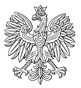 Gorzów Wlkp., 15 kwietnia 2021 r.                                                  WOJEWODA LUBUSKIWładysław DajczakNazwa zadania: Grant Wojewody Lubuskiego  
w pomocy społecznej Rok 2020Środki dotacji wykorzystane przez organizacje pozarządowe 232.696,00 zł